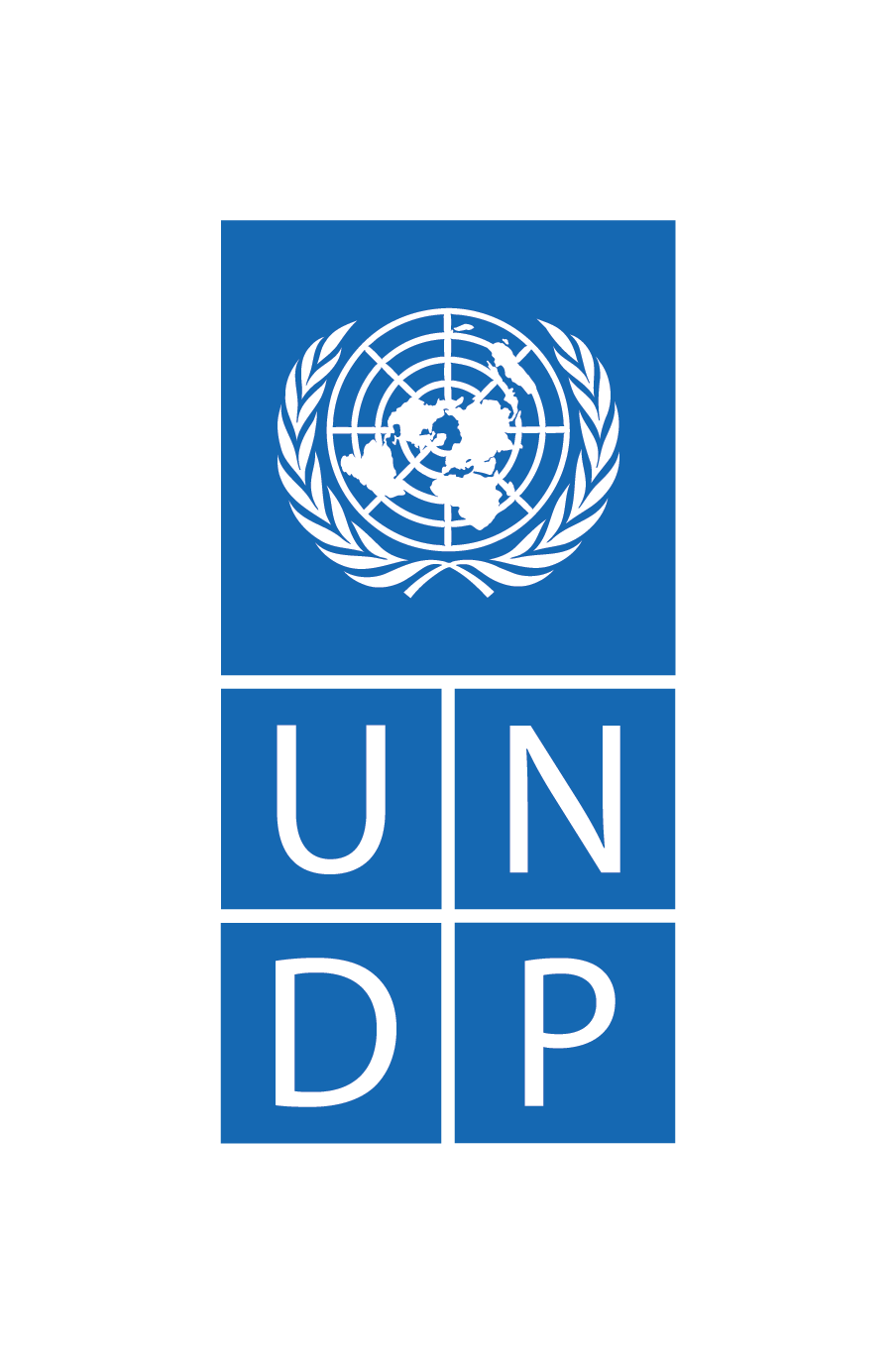                                                                                                                                                                     ETHIOPIA        TERM OF REFERENCE (ToR)FOR THE RECRUITMENT OF INDIVIDUAL CONTRACTOR (IC) GENERAL INFORMAIONServices/Work Description: Recruitment of individual consultants to evaluate the institutional Strengthening For Forest Sector Development Project Project/Program Title: 	Institutional Strengthening for Forest Sector Development  Post Title:	1 International and 1 National Consultant               	Group of Individuals and/or Firms are not eligible for this consultancy assignment (only for individual level application)Consultant Level:	Level C (Senior Specialist) Duty Station: 	Addis AbabaDuration: 	35 working days distributed over 2 monthsExpected Start Date:	August 1st 2021 BACKGROUND AND COUNTRY CONTEXT COUNTRY CONTEXTThe country’s fast and stable economic growth creates opportunities for the forestry sector. These opportunities should be captured in forest sector development planning process to in-crease the contribution of the sector to the country’s economic development. Some of the key opportunities include: I)Political commitment of the government to build a green economy based on renewable re-sources such as sustainably and domestically produced wood products; ii) Investment in public infrastructure, particularly in roads, railways and energy, which helps the forestry sector to become more productive and competitive; iii) The booming construction sector creates huge demand for raw and processed wood prod-ducts (the construction sector accounted for nearly 50% of the share of industry in GDP during GTP I); iv) Clean and cheap energy supply enhances the completeness of wood-based manufacturing industries compared to neighboring countries in the region; v) The ongoing rural electrification program reduces pressure on forests for energy and creates significant opportunities for the production of utility poles; vii) A continued rise in the working age population provides the opportunity for labor intensive forestry programs and projects;  viii) The growing economy of the country increases the purchasing power of citizens, which in turn increases demand for quality wooden furniture and construction materials. BACKGROUND OF THE PROJECTThe purpose  of the project was to assist Ethiopia in achieving its targets on large scale afforestation-reforestation as described in the CRGE strategy by 2025 and reach the targets on reduced emissions into sequestration of Green House gasses from the forest sector. The project has been implemented from 2015-2021.The Overall objective of the project is to strengthen the capacity of the then   Ministry of  EFCCC, and the current EFCCC  in particular at all levels  and  the Ethiopian government’s overall capacity in the forest sector at all levels to spearhead the Climate Resilient Green Economy (CRGE) strategy and the Growth and Transformation plan (GTP) targets.The project was supporting the then Ministry of Environment, Forest and Climate Change and the existing Environment Forest and Climate Change Commission and its equivalent at regions l to enhance their capacity in forest conservation and development  The project has also been through an adjustment process ( time extension) to respond to the unprecedented COVID 19 pandemic and  No Cost Extension granted  until 13th December 2021 by Ministry of Finance.The Complementary outputs of the project  are:By 2020, the institutional capacity of the forest sector is strengthened at all levels Forest conservation and development for their multiple benefits promotedPrivate sector involvement in forest development facilitatedScience and innovation for enhancing Sustainable Forest Management promotedStakeholder engagement in forest development enhanced The Specific Project Objectives are:Enhance and stimulate sustainable forest development in line with GTP and CRGEFoster institutional strengthening at all levelsPromote popular participationStrengthen Science and InnovationPromote private sector engagement    GEOGRAPHIC AND BENEFICIARY TARGETINGThe project has been implemented in  13  pilot districts selected from Amhara; SNNP and Tigray regions The targeted beneficiaries for Afforestation and Reforestation as well as Assisted Natural Regeneration activities are jobless youths and vulnerable communities  for climate change and environmental degradation.  IMPELEMENTING PARTNERS At federal level Environment, Forest and Climate Change Commission is the Implementing Partner of the project and Ministry of Finance is the Responsible Partner of the project  , EVALUATION PURPOSE AND OBJECTIVE Purpose  The purpose of the Terminal evaluation is to assess the achievement of project  results  and to draw lessons that can both improve the sustainability of benefits from this project, and aid in the overall enhancement of UNDP programming. The TE will be conducted according to the guidance, rules and procedures established by UNDP.	OBJECTIVES OF THE MID TERM EVALUATION Review and reconstruct the theory of change of the programme to map the results pathways and assess cause - effect relationships.Assess the relevance, effectiveness, efficiency, and sustainability of the programme interventions.Identify implementation issues and challenges/bottlenecks which constrain programme and financial delivery.Provide evidence whether the programme implementation is on track or off-track during the mid-years period and propose measures to rectify.Identify lessons learned and recommendations, based on evidence, so as to improve relevance, effectiveness, efficiency and sustainability of programme results, and also document knowledge basis from the programme design and implementation.Identify strengths and weaknesses of the programme in the application of right-based approach and gender mainstreaming and possible recommendations to apply in the remaining period of the programme;APPROACH & METHODOLOGY  The TE is expected to follow a collaborative and participatory approach ensuring close engagement with the Project Team, government counterparts (the Environment  of Environment, Forest and Climate Change Commission ; relevant regional and woreda bureaus in Amhara, SNNP and Tigray; the UNDP Country Office(s), UNDP, the Norwegian and Sweden Embassies as well as beneficiariesEngagement of stakeholders is vital to a successful TE .  Stakeholder involvement should include interviews with stakeholders who have project responsibilities, including but not limited to executing agencies, senior officials and task team leaders, key experts in the subject area, REDD+ Steering Committee, local communities etc. Additionally, the TE  team is expected to conduct field missions in selected 4 woredas from Amhara, Tigray and SNNNP regions.The final TE report should describe the full TE approach taken and the rationale for the approach making explicit the underlying assumptions/logics of the program, challenges, strengths and weaknesses about the methods and approach of the review.The findings of the TE will be presented to key stakeholders for further validation, enrichment, and endorsement.In general, the approach and methodology will be Conduct desk review Collect primary data using appropriate tools in line with evaluation questions and log frame indicatorsKII with program stakeholders and FGD with communitiesField visits to the implementation sitesEVALUATION CRITERIA AND KEY GUIDING QUESTIONS Relevance Review the project in line with the national development priorities, the projects outputs and outcomes, the UNDP Strategic Plan, and the SDGs; Review to what extent the project contributes to the theory of change for the relevant country Programme outcome. Was the project relevant to the needs and priorities of the target groups/beneficiaries? Were they consulted during design and implementation of the project?Review to what extent were lessons learned from other relevant projects considered in the project’s designReview to what extent does the project contribute to gender equality, the empowerment of women and the human rights-based approach;Review to what extent has the project been appropriately responsive to political, legal, economic, institutional, etc., changes in the countryEffectiveness/ Review to what extent did the project contribute to the country Programme outcomes and outputs, the SDGs, the UNDP Strategic Plan, and national development prioritiesReview to what extent has the UNDP partnership strategy been appropriate and effective and what factors contributed to effectiveness or ineffectiveness In which areas does the project have the greatest achievements; and what have been the supporting factorsReview to what extent was the project management structure as outlined in the project document efficient in generating the expected results. Review to what extent have the UNDP project implementation strategy and execution been efficient and cost-effective.Review to what extent has there been an economical use of financial and human resources? Have resources (funds, human resources, time, expertise, etc.) been allocated strategically to achieve outcomesTo what extent did project achieve its envisioned outcomes/outputs contribute to the project’s strategic vision?To what extend did the project mainstreamed a gender dimension and support gender-responsive peacebuilding? How appropriate and clear was the project’s targeting strategy in terms of geographic and beneficiary targeting?How strong is the commitment of the Government and other stakeholders to sustaining the results of the project   and continuing any unfinished activities?Was the project monitoring system adequately capturing data on the project results at an appropriate outcome level? Impact.To what extent – and how – project investments contributed to helping improve the lives of beneficiaries.What were the effects of the intervention on participants’ lives? • Did a specific part of the intervention achieve greater impact than another?Were there unintended (positive or negative) effects of assistance for participants and nonparticipants? Were there any gender-specific impacts? Did the intervention influence the gender context? • Were there impacts on institutions? • Did the intervention contribute to long-term intended results? Sustainability and ownership  How strong is the commitment of the Government and other stakeholders to sustaining the results of PBF support and continuing initiatives, especially women’s participation in decision making processes, supported under PBF Project?How has the project enhanced and contributed to the development of national capacity in order to ensure suitability of efforts and benefits?EFFICIENCY: How efficient was the overall staffing, planning and coordination within the project? How well did the project collect and use data to monitor results? How effectively was updated data used to manage the project? How well did the project team communicate with implementing partners, stakeholders, and project beneficiaries on its progress? Overall, did the project provide value for money? Have resources been used efficiently?CATALYTIC: Was the project financially and/or programmatically catalytic? Has the project funding been used to scale-up other forestry /REDD+ initiatives? GENDER: To what extent have gender considerations mainstreamed and had been addressed in the design, implementation, and monitoring of the project?Is the gender marker data assigned to this project representative of reality?To what extent has the project promoted positive changes in women participation in the forest conservation and development activities?  To what extent have poor, indigenous and physically challenged, women and other disadvantaged and marginalized groups benefited from the work of UNDP in the country?SCOPE OF EVALUATION The evaluation will consider the overall performance of the ISFSDP   from January 2015  to December 2021 The scope of the evaluation will focus on examining the ISFSDP  project overall contribution to capacity building of the forest sector at all levels  in the country and piloting A/ R and ANR in selected districts in Amhara, SNNP and Tigray National Regional States.  METHODOLOGYThe terminal evaluation of the project   will be carried out in accordance with UNDP Evaluation guideline, Evaluation Norms, ethical standards. This is a summative evaluation involving both qualitative and quantitative methods to evaluate the project performance and to make recommendations. The evaluation must follow participatory approach whereby discussions with and surveys of key stakeholders provide/ verify the substance of the findings. The Evaluators should review the project theory of change, and the programming logic. The evaluators expected to employ innovative approaches to data collection and analysis. Proposals should be clear on the specific role each of the various methodological approaches in helping to address each of the evaluation questions. The methodologies for data collection may include but not necessarily be limited to: Document review of all relevant documentation: Theory of change and results framework, Annual workplans, biannual and annual reports, monitoring reports and technical project team meeting minutes. Semi-structured interviews with key stakeholders including key government counterparts, community members, and representatives of key civil society organizations (CSOs). Key informant interviews and focus group discussions, as appropriate, with major stakeholders including Donor Agencies Systematic review of monitoring data from the Recipient UN Organizations, and other key sources of data. On-site field visits and interviews of project beneficiaries, EVALUATION PRODUCTS (DELIVERABLES)The evaluation team expected to deliver the following Evaluation inception report (10-15 pages). The consultants/Evaluators will prepare an inception report which details the consultants/ evaluators understanding of the evaluation and how the evaluation questions will be addressed. This is to ensure that evaluators and the stakeholders have a shared understanding of the evaluation. The inception report must include the evaluation matrix summarizing the evaluation design, methodology, evaluation questions, data sources and collection analysis tool for each data source and the measure by which each question will be evaluated.        The inception report should include the following key elements:Overall approach and methodologyEvaluation Matrix – summarizes and visualize the evaluation design and methodology for discussion with stakeholders. It details evaluation questions that the evaluation will answer, data sources, data collection, analysis tools or methods appropriate for each data source, and the standard or measure by which each question will be evaluated. Sample evaluation matrixKey lines of inquiry & interview protocolData collection tools and mechanismsProposed list of intervieweesA work plan and timelines to be agreed with relevant PBF focal pointsThe Inception report will be reviewed and approved by both UNDP and EFCCC Presentation/validation of preliminary findings to relevant in-country stakeholders and PBF. Immediately following an evaluation, the evaluator is expected to provide preliminary debriefing and findings before sharing the draft report. Draft evaluation report (30 – 50 pages including annexes). The draft evaluation report will be submitted to the UNDP for review and comments. Comments from the stakeholders will be provided within 10 days after the reception of the Draft Report. The report will be reviewed to ensure that the evaluation meets the required quality criteria. The report expected to provide options for strategy and policy as well as recommendations.Final evaluation report. The final report (30 to 50 pages): This will be submitted 10 days and will include comments from the Programme stakeholders. The content and the structure of the final analytical report with finding, recommendations and lessons learnt covering the scope of the evaluation should meet the requirements of the UNDP evaluation guideline. Presentations of the evaluation key findings and lesson learned to stakeholders and/or the other relevant project partners  EVALUATION TEAM COMPOSITION REQUIRED COMPETENCIES AND QUALIFICATION Required Skills and Experience - International consultants Master degree or equivalent in forestry   or other closely related fields  Eight to ten years of evaluation experience, including the use of mixed methods. Ideally evaluation experience within development projects ;Sound knowledge of results-based management systems, and gender-sensitive monitoring and evaluation methodologies;Fluency in English is mandatory;Required Skills and Experience - National consultants Master degree or equivalent in forest conservation and development or other closely related fields  At least 5  years of professional experience in project/Programme evaluations, specifically in the area of  forestry and natural resource management Sound knowledge of results-based management systems, and gender-sensitive monitoring and evaluation methodologies;Knowledge and experience of the UN System and the UN Reform process;Fluency in English is mandatory;EVALUATION ETHICSThis evaluation will be conducted in accordance with the principles outlined in the UNEG ‘Ethical Guidelines for Evaluation’. The evaluators must safeguard the rights and confidentiality of information providers, interviewees, and stakeholders through measures to ensure compliance with legal and other relevant codes governing collection of data and reporting on data. The evaluator must also ensure security of collected information before and after the evaluation and protocols to ensure anonymity and confidentiality of sources of information where that is expected. The information knowledge and data gathered in the evaluation process must also be solely used for the evaluation and not for other uses with the express authorization of UNDP and partners.IMPLEMENTATION ARRANGEMENTSThe international consultant will work under the daily supervision of the ISFDP project manager   and the overall guidance of the Team Leader for Climate Resilient Environmental Sustainability ( CRES ).   The UNDP CO and the MoEFCC will provide the required logistical facilities such as DSA; field vehicle, etc.TIME FRAME FOR THE EVALUATION PROCESSThe schedule of the evaluation is expected to be as followsLOGISTICS AND ADMINISTRATIVE SUPPORT TO PROSPECT IC (IF ANY) The Consultants are expected to cover any transport service cost that they may be incurring during the 35 days.DURATION OF THE WORKEach consultant is expected to take 35 working days including for the number of days required to produce the inception report, data collection, draft report, and final report.CRITERIA FOR SELECTING THE BEST OFFERUpon the advertisement of the Procurement Notice, qualified Individual Consultant is expected to submit both the Technical and Financial Proposals. Accordingly; Individual Consultants will be evaluated based on Cumulative Analysis as per the following scenario:Responsive/compliant/acceptable, andHaving received the highest score out of a pre-determined set of weighted technical and financial criteria specific to the solicitation. In this regard, the respective weight of the proposals is:Technical Criteria weight is 70%Financial Criteria weight is 30%* It is mandatory criteria and shall have a minimum of 50%PAYMENT MILESTONES AND AUTHORITYThe prospective consultants are expected to indicate the cost of services for each deliverable in US dollars all-inclusive lump-sum contract amount when applying for this consultancy. The consultant will be paid based on the effective UN exchange rate (where applicable), and only after approving authority confirms the successful completion of each deliverable as stipulated hereunder. RECOMMENDED PRESENTATION OF TECHNICAL PROPOSAL  Interested consultants should submit cover letter expressing their interest and outlining their qualification and motivation for the consultancy together with CV and brief proposal on the methodology, approach for the assignment with financial quotation to the UNDP.CONFIDENTIALITY AND PROPRIETARY INTERESTSThe Individual Consultants shall not either during the term or after termination of the assignment, disclose any proprietary or confidential information related to the consultancy service without prior written consent. Proprietary interests on all materials and documents prepared by the consultants under the assignment shall become and remain properties of UNDP.15 Annexesa) Intervention results framework and theory of change. (b) Key stakeholders and partners. (c) Documents to be reviewed and consulted. (d) Evaluation matrix template. (e) Outline of the evaluation report format.Standard outline for an evaluation report. Annex 1 provides further information on the standard outline of the evaluation report. In brief the minimum contents of an evaluation report include:1. Title and opening pages with details of the project/programme/outcome and of the evaluation team.2. Project and evaluation Information details: project title, Atlas number, budgets and project dates and other key information.3. Table of contents.4. List of acronyms and abbreviations.5. Executive summary: a stand-alone section of maximum four pages including the quality standards and assurance ratings.6. Introduction and overview. What is being evaluated and why?7. Description of the intervention being evaluated. Provides the basis for report users to understand the logic and evaluability analysis result, assess the merits of the evaluation methodology and understand the applicability of the evaluation results. 8. Evaluation scope and objectives. The report should provide a clear explanation of the evaluation’s scope, primary objectives and main questions. 9. Evaluation approach and methods. The evaluation report should describe in detail the selected methodological approaches, methods and analysis. 10. Data analysis. The report should describe the procedures used to analyse the data collected to answer the evaluation questions. 11. Findings and conclusions. Evaluation findings should be based on an analysis of the data collected and conclusions should be drawn from these findings.12. Recommendations. The report should provide a reasonable number of practical, feasible recommendations directed to the intended users of the report about what actions to take or decisions to make. 13. Lessons learned. As appropriate and as requested in the TOR, the report should include discussion of lessons learned from the evaluation of the intervention. 14. Annexesa) Intervention results framework and theory of change.(b) Key stakeholders and partners.(c) Documents to be reviewed and consulted.(d) Evaluation matrix template.PROJECT INFORMATIONPROJECT INFORMATIONPROJECT INFORMATIONProject title Institutional Strengthening for Forest Sector Development   Institutional Strengthening for Forest Sector Development  Atlas IDCorporate outcome and output The complimentary out puts of the project are:By 2020, the institutional capacity of the forest sector is strengthened at all levels Forest conservation and development for their multiple benefits promotedPrivate sector involvement in forest development facilitatedScience and innovation for enhancing Sustainable Forest Management promotedStakeholder engagement in forest development enhanced The complimentary out puts of the project are:By 2020, the institutional capacity of the forest sector is strengthened at all levels Forest conservation and development for their multiple benefits promotedPrivate sector involvement in forest development facilitatedScience and innovation for enhancing Sustainable Forest Management promotedStakeholder engagement in forest development enhanced CountryEthiopia Ethiopia Date project document signed2/06/20152/06/2015Project datesStartPlanned endProject dates2/06/2015 31  Dec 2021Project budget$ 11,045,750 of which  $6,500,099; $ 2,653,000 and  $1,889,651.89 Sweden; Norway and UNDP contributed respectively. $ 11,045,750 of which  $6,500,099; $ 2,653,000 and  $1,889,651.89 Sweden; Norway and UNDP contributed respectively. Funding sourceNorway; Sweden and UNDP Norway; Sweden and UNDP Implementing partyUNDP  and EFCCCUNDP  and EFCCCRelevant evaluation criteriaKey questionsSpecific sub questionsData sourcesData-collection methods/toolsIndicators/ success standardMethods for data analysisCorporate competenciesDemonstrates integrity by modelling the UN's values and ethical standards;Promotes the vision, mission, and strategic goals of UNDP;Displays cultural, gender, religion, race, nationality, and age sensitivity and adaptability;Treats all people fairly without favoritism.Functional and technical competenciesAbility to work in a diverse and multi-cultural environment;Self-motivated and ability to work under pressure and to meet strict and competing deadlines;Demonstrated familiarity with the United Nations and its Agencies, Funds and Programmes;Demonstrated understanding of gender issues and women in peacebuilding within evaluation;Demonstrated understanding of conflict analysis, conflict drivers, post-conflict recovery;Demonstrating understanding of the governance sector, Rule of law, citizen security, justice, and human rights issuesAbility to plan effectively, prioritize, complete tasks quickly, adapt to changing context and demonstrated leadership in managing a team.Strong analytical skills, including with qualitative and quantitative research methods;Excellent communication skills, written and oral, including in cross-cultural contexts;Activity Deliverable Time allocated Desk review, briefings of evaluators, Finalizing the evaluation design and methods and preparing the detailed inception reportInception report 10 days (August 10 2021Data collection and analysis (visits to the field, interviews, questionnaires), sharing preliminary findings, and Preparing the draft reportDraft report20 days ( August 30/2021)Validation workshop – the draft report will be reviewed (for quality assurance) and comments will be incorporated in the final evaluation reportFinal report 5 days ( September 05/2021) CriteriaCriteriaWeightMax. PointTechnical Competence (based on CV, and Proposal, Technical Competence (based on CV, and Proposal, 70%100Criteria a. [Understanding the Scope of Work (SoW); comprehensiveness of the methodology/approach; and organization & completeness of the proposal]Criteria a. [Understanding the Scope of Work (SoW); comprehensiveness of the methodology/approach; and organization & completeness of the proposal]50 pts*Criteria b. [International consultant - Master’s degree in forestry  administration, or Criteria b. [International consultant - Master’s degree in forestry  administration, or 5 pts**Criteria c. [International consultant  Eight to ten years of evaluation experience, including the use of mixed methods. Ideally evaluation experience within development projects National consultant - At least 5  years of professional experience in project/Programme evaluations, specifically in the area of  forestry and natural resource management Criteria c. [International consultant  Eight to ten years of evaluation experience, including the use of mixed methods. Ideally evaluation experience within development projects National consultant - At least 5  years of professional experience in project/Programme evaluations, specifically in the area of  forestry and natural resource management 10 pts **Criteria d. [Extensive knowledge and understanding of evaluation methodologies, data analysis issues in peace building, conflict transformation and the role of women and youth in peace building and conflict resolutions] Criteria d. [Extensive knowledge and understanding of evaluation methodologies, data analysis issues in peace building, conflict transformation and the role of women and youth in peace building and conflict resolutions] 5 pts**Financial (Lower Offer/Offer*100)Financial (Lower Offer/Offer*100)30%30Total Score Technical Score * 70% + Financial Score * 30%Technical Score * 70% + Financial Score * 30%Technical Score * 70% + Financial Score * 30%Installment of Payment/ PeriodDeliverablesApproval should be obtained Percentage of PaymentThe payment will be made to the consultant firm up on approval and acceptance of the Inception reportInception ReportEFCCC/UNDP30%The payment will be made to the consultant firm up on approval and acceptance of the Draft report Draft ReportEFCCC/UNDP40%The payment will be made to the consultant firm up on approval and acceptance of the Final reportFinal Report EFCCC/UNDP30%Relevant evaluation criteriaKey questionsSpecific sub questionsData sourcesData-collection methods/toolsIndicators/ success standardMethods for data analysis